 КРАСИЛЬНИКОВА СВЕТЛАНА ВАЛЕРЬЕВНА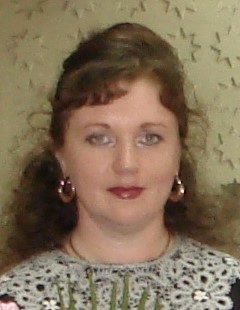 Красильникова Светлана Валерьевна в 1992 г. окончила КГПИ по специальности «Русский язык и литература»: в 1999 г. окончила   аспирантуру при кафедре русской литературы СГУ; в 2008 г. – докторантуру УГУ им. А.М. Горького. В 2002 г. защитила диссертацию на соискание ученой степени кандидата филологических наук «Литературный процесс на Европейском северо-востоке: жанровая динамика исторической прозы 18-19 в.».Светлана Валерьевна читала курсы «Устное народное творчество», «История русской литературной критики», «Литературное краеведение». С.В. Красильникова – автор более 80 научных и учебно-методических работ по проблемам литературного процесса, связанных с исторической географией, этнологией, социологией, гендерной историей, лингвофольклористикой и социолингвистикой.   Награждена   Почетной грамотой Министерства образования и высшей школы Республики Коми (2003), Почетной грамотой государственного профессионального образования Коми республиканского института развития образования и переподготовки кадров (2004); медалью «Януша Корчака» (2009).   